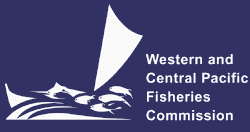 SCIENTIFIC COMMITTEESEVENTEENTH REGULAR SESSIONELECTRONIC MEETING11-19 August 2021WCPFC-SC17-2021/08General AnnouncementsThe Secretariat will complete individual Zoom registrations on behalf of all SC17 participants and the Zoom link will be sent to all participants by Tuesday, 10 August 2021. Participants can either click the link on the meeting page (when logged in) or from the invitation email to participate in the SC17 meeting.Meeting starts at 10:00am in Pohnpei time every day except Friday, 13 August and Monday, 16 August, when the plenary meeting starts at 4pm (16:00) in Pohnpei time. Zoom meeting will be open an hour before the start of the meeting. Please join the Zoom meeting at least 15 minutes before the start of each meeting. The duration of the meeting will be four (4) hours per day, 1.5-hour meeting, 30 minutes break and 2-hour meeting.No meeting on Sunday, 15 August 2021. ICT Team is available for any questions during the meeting: ITSupport@wcpfc.intOther issues?Review of Provisional AgendaThe Provisional Agenda (Rev.01) includes very essential items and omitted items have been considered at the SC17-online discussion forum, which will be briefly considered under Agenda 6 (Future Work Program and Budget) and will be generally noted under Agenda 8 (Other Matters).Under Agenda Item 6 (Future Work Program and Budget), we will review the progress of 2021 SC projects including results of SC17 online discussion forum, and newly proposed projects will be considered. Subject to the amount of new project proposals, the Secretariat will further notify the process including ranking priorities. In addition to considering the results of the online discussion forum, if you have any other issues to consider under Agenda Item 8 (Other Matters), please raise it here. SC Officers and Theme ConvenersCurrent SC officers and theme conveners are listed below and to be confirmed for SC18: (x): number of years of convenershipAdoption of recommendationsTheme Convenors will draft recommendations and send them to the Science Manager (sungkwon.soh@wcpfc.int) for posting. All DRAFT recommendation files will be posted on the secured Draft Documents section under the SC17 website. Each delegation will submit their compiled comments to the relevant Theme Convenor(s).Theme Convenors will send the final DRAFT recommendations to the Science Manager and the Lead Rapporteur (marksmaalders@gmail.com).Assisted by the Lead Rapporteur, Theme Convenor(s) will clear the DRAFT recommendations within their theme session, and SC Chair will formally adopt all recommendations under Agenda 9 (Adoption of the Summary Report).Reporting arrangementsLead rapporteur: Mr Mark Smaalders (marksmaalders@gmail.com)Conveners may select their support rapporteurs to provide meeting minutes, especially for technical sessions, to the lead rapporteur.Document controlSubmit all new/revised meeting documents and agreed recommendations and decision points to the Science Manager by email.Prior to their presentation, all presenters submit their presentation files to the Science Manager by email for posting on the SC17 website.All presenters should submit 1-2 paragraph summary of their presentations to the Lead Rapporteur.For lengthy interventions, send the text to Lead Rapporteur by email.SC17 Summary ReportLead rapporteur will produce a draft summary report within a week after SC17.Theme conveners will review the draft Summary Report before distribution to all participants.Secretariat will prepare the Executive Summary.The Summary Report including the Executive Summary will be adopted intersessionally.Indicative time schedule for the finalization of SC17 Summary Report Informal Small Group (ISG) meetings?Next meeting venueSC18 in 2022: Tonga offered to host in 2022SC19 in 2023?Other MattersHEADS OF DELEGATION MEETINGPROVISIONAL AGENDA[12:00 (Noon) Pohnpei Time] Tuesday, 10 August 2021ChairUeta Jr. Faasili (4); ueta.faasili@maf.gov.ws – Need nomination of a new ChairVice ChairTuikolongahau Halafihi (2); supi64t@gmail.com – Need to confirm the extensionST ThemeValerie Post (4); valerie.post@noaa.gov – Need to confirm the extensionSA ThemeKeith Bigelow (3); keith.bigelow@noaa.gov – Continue to SC18Hiroshi Minami(4); hminami@affrc.go.jp – Need to confirm extensionMI ThemeRobert Campbell (12); robert.campbell@csiro.au – Need to confirm the extensionCo-Convener – Need one more co-convenerEB ThemeYonat Swimmer (3); yonat.swimmer@noaa.gov – Continue to SC18Co-Convener – Need one more co-convenerTentative ScheduleActions to be taken19 AugustClose of SC17By 30 August, SC17 Outcomes Document will be distributed to all CCMs and observers (within 7 working days, Rules of Procedure).By 26 AugustSecretariat will receive Draft Summary Report from the rapporteur.By 6 SeptemberSecretariat will clear the Draft report, and distribute the cleaned report to all Theme Convenors for review.By 14 SeptemberTheme conveners will review the report and return it back to the SecretariatBy 21 SeptemberThe Secretariat will post/distribute the draft Summary Report to all for CCMs’ and Observers’ reviewBy 30 OctoberDeadline for the submission of comments from CCMs and Observers